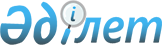 Қазақстан Республикасы Президентiнiң 2002 жылғы 29 сәуiрдегi N 857 Жарлығына өзгерiстер енгiзу туралы
					
			Күшін жойған
			
			
		
					Қазақстан Республикасы Президентінің 2004 жылғы 15 сәуірдегі N 1349 Жарлығы. Күші жойылды - Қазақстан Республикасы Президентінің 2012 жылғы 8 мамырдағы № 325 Жарлығымен

      Ескерту. Күші жойылды - ҚР Президентінің 2012.05.08 № 325 Жарлығымен.      Қазақстан Республикасы Президентiнiң жанындағы Қазақстан Республикасы Ұлттық кеңесiнiң қызметiн одан әрi жетiлдiру мақсатында қаулы етемін: 

      1. "Қазақстан Республикасының Ұлттық кеңесi туралы" Қазақстан Республикасы Президентiнiң 2002 жылғы 29 сәуiрдегi N 857 Жарлығына (Қазақстан Республикасының ПYАЖ-ы, 2002 ж., N 12, 113-құжат; 2003 ж., N 43, 451-құжат) мынадай өзгерiстер енгiзiлсiн:       аталған Жарлықпен бекiтiлген Қазақстан Республикасының Ұлттық кеңесiнiң құрамына мыналар енгiзiлсiн: Дунаев                    - Қазақстан Республикасының Қаржы 

Арман Ғалиасқарұлы          министрi, Кулагин                   - Қостанай облысының әкiмi, 

Сергей Витальевич Назарбаева                - "Acap" республикалық саяси партиясы" 

Дариға Нұрсұлтанқызы        қоғамдық бiрлестігінiң төрайымы;       мына жолдар: "Қалетаев                 - Қазақстан Республикасы Президентi 

Дархан Аманұлы              Әкiмшiлiгi Iшкi саясат бөлiмiнiң 

                            меңгерушiсi, хатшы", "Әбдiкәрiмов Оралбай      - Қазақстан Республикасы Парламентi 

                            Сенатының Төрағасы Әбiқаев Нұртай            - Қазақстан Республикасы Президенті 

                            Әкiмшілігінiң Басшысы", "Ермегияев                - "Отан" республикалық саяси партиясы" 

Амангелдi Дiнұлы            қоғамдық бiрлестігі төрағасының мiндетiн 

                            атқарушы", "Ешiмова                  - В.Г. Белинский атындағы орта мектептің 

Раиса Советқызы             директоры, Алматы облысының Қарасай 

                            ауданы", "Мұхамеджанов             - Қазақстан Республикасы Президентi 

Бауыржан Әлiмұлы            Әкiмшілiгi Басшысының орынбасары", "Рогов                    - Қазақстан Республикасы Президенті 

Игорь Иванович              Әкiмшілігі Басшысының орынбасары - 

                            Қазақстан Республикасы Президентi 

                            Әкiмшiлiгiнiң Мемлекеттік-құқық 

                            бөлiмiнiң меңгерушiсi", "Тәжин                    - Қазақстан Республикасы Президенті 

Марат Мұхамбетқазыұлы       Әкiмшiлiгi Басшысының бiрiншi 

                            орынбасары, Тасмағамбетов             - Қазақстан Республикасының Мемлекеттiк 

Иманғали Нұрғалиұлы         хатшысы", "Шүкеев                   - Қостанай облысының әкiмi" 

Өмiрзақ Естайұлы       тиiсiнше мынадай редакцияда жазылсын: "Қалетаев                 - Қазақстан Республикасы Президенті 

Дархан Аманұлы              Әкiмшiлігінiң Iшкi саясат басқармасы 

                            Әлеуметтiк-саяси бөлiмiнiң меңгерушiсi, 

                            хатшы", "Әбдiкәрiмов Оралбай      - Қазақстан Республикасының Мемлекеттік 

                            хатшысы Әбiқаев Нұртай            - Қазақстан Республикасы Парламентi 

                            Сенатының Төрағасы", "Ермегияев                - "Отан" республикалық саяси партиясы" 

Амангелдi Дiнұлы            қоғамдық бiрлестiгi төрағасының 

                            орынбасары", "Ешiмова                  - Алматы облысындағы Қапшағай қаласының 

Раиса Советқызы             қалалық білiм беру бөлiмiнiң 

                            меңгерушiсi, "Мұхамеджанов             - Қазақстан Республикасы Президентi 

Бауыржан Әлiмұлы            Әкiмшілігi Басшысының орынбасары - 

                            Ұйымдастыру-бақылау жұмысы және кадр 

                            саясаты басқармасының бастығы", "Рогов                    - Қазақстан Республикасы Президенті 

Игорь Иванович              Әкiмшiлiгi Басшысының орынбасары - 

                            Мемлекеттік-құқық басқармасының 

                            бастығы", "Тәжин                    - Қазақстан Республикасы Президентi 

Марат Мұхамбетқазыұлы       Әкiмшiлiгi Басшысының бiрiншi 

                            орынбасары - Iшкi саясат басқармасының 

                            бастығы Тасмағамбетов             - Қазақстан Республикасы Президенті 

Иманғали Нұрғалиұлы         Әкiмшілігінiң Басшысы", "Шүкеев                   - Астана қаласының әкiмi"; 

Өмiрзақ Естайұлы       аталған Кеңестің құрамынан Н.Я. Денинг, Е.А.Досаев, Т.М.Досмұханбетов, Е.Ә.Өтембаев, Ә.А.Шаяхметов шығарылсын. 

      2. Осы Жарлық қол қойылған күнiнен бастап күшiне енедi.       Қазақстан Республикасының 

      Президенті 
					© 2012. Қазақстан Республикасы Әділет министрлігінің «Қазақстан Республикасының Заңнама және құқықтық ақпарат институты» ШЖҚ РМК
				